 	Appendices	55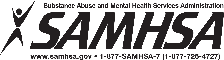 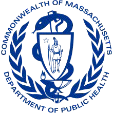 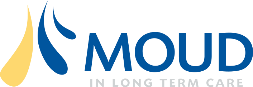 Appendix 1: Comparison Chart: Medication for Opioid Use DisorderAppendix 2: Empathy TechniquesEmpathy is the capacity to understand and relate to someone’s experience and emotions. It colors most of our relationships, in every setting, and can be very important for residents who are working towards recovery from OUD and STUD.1 Here are some examples staff can use to express empathy towards residents.21 Juergens, J. (2016, July 14). How Empathy in Addiction Treatment Helps You Heal. Retrieved from Addiction Center: https://www.addictioncenter.com/community/empathy-in-addiction-treatment/2 M. Jawad Hashim, M. (2017). Patient-Centered Communication: Basic Skills. American Family Physician, 29-34.Appendix 3: Sample Person-Centered Care-Related Interview Questions for Recruiting and Interviewing Staff (Tip 3)TeamworkDescribe a situation when you had to work closely with a difficult coworker. How did you handle the situation? Were you able to build a relationship with this person?Talk about a conflict within your team. What was the conflict and how did you handle it?Describe a time when you were particularly proud of your team. What was your role in this situation?Tell me about a time you stepped into a leadership role.Patient CareTell me about a time when a resident’s family was dissatisfied with your care. How did you handle that situation?What approach do you take in communicating with people who do not know medical jargon? Give an example of a time you explained medical terminology to someone who is not medically trained.Describe a time you provided effective family and caregiver education.Talk about a time a resident or their family was particularly pleased and appreciative of your care.Give an example of a time you had to interact with a hostile resident. How did you handle the situation and what was the outcome?Describe a time you were faced with a resident who chose not to communicate or disclose important information. How did you handle the situation and what was the outcome?How would you handle resident abuse either observed by you or reported by a resident?AdaptabilityTell me about a time you were under a lot of pressure. What was going on, and how did you get through it?Describe a time when your facility was undergoing some change. How did that impact you, and how did you adapt?Tell me about a time when you didn't know the answer to something at work. How did you go about finding the information?Give me an example of an awkward situation at work. How did you handle the situation?Tell me about a time you failed. How did you deal with this situation?Describe a time when you anticipated potential problems with a resident and initiated preventive measures.Time ManagementTalk about a time you worked in a fast-paced setting. How do you prioritize tasks while maintaining excellent care?Describe your experience with a resident who required a lot of your time. How did you manage this resident’s care while ensuring your other residents were adequately cared for?Talk about a time when you felt overwhelmed with your workload. What did you do?Give an example of an important goal you set for yourself. Did you accomplish that goal? How did you ensure that you accomplished it?Communication StyleGive an example of a time when you were able to successfully persuade a resident to agree to something. How did you persuade this person?Tell me about a time when you had to rely on written communication to explain yourself to your team or to a resident/family/caregiver.Talk about a time when you had not communicated well. How did you correct the situation?Describe a time when you received negative feedback and turned it into something positive.Motivation and Core ValuesWhat is one professional accomplishment you are most proud of and why?What does a person-centered approach mean to you? Provide a concrete example of how this shows in your work, how you live your values.Talk about a challenging situation or problem where you took the lead to correct it instead of waiting for someone else to do it.Have you ever felt dissatisfied with your work and/or role? What could have been done to make it better?Describe a time when you went over and above your job requirements. What motivated you to put forth the extra effort?Give an example of a mistake you've made. How did you handle it?What do you find most difficult about your role? How do you overcome this difficulty?What motivates you the strongest in your role? What brought you into the field, and what sustains your interest and energy in this work?Adapted from:https://www.beckershospitalreview.com/workforce/31-interview-questions-for-nurses-and-how-to-answer- them.htmlAppendix 4: Flow Diagram of Resident on Methadone Maintenance Discharged from Hospital to Long- Term Care FacilityPatient is ready for discharge from hospital inpatient stay to long-term care facility (LTCF) (Only for patients on methadone maintenance) Hospital Discharge ProcessPatient is hospitalized.If long-term care is needed, addiction medicine consultant service refers patient to LTCF.Substance us disorder (SUD) must be secondary diagnosis.Last doses of methadone/discharge dates from hospital must be clearly identified.*Hospital d/c is dependent on OTP admission dates.Hospital makes referral to LTCF clearly identifying patient is on methadone maintenance(not for pain).Hospital contacts the OTP once a LTCF is secured. Notify them patient is being discharged to a LTCF.Hospital presents release of information(ROI) to be signed by patient and included in discharge paperwork.Hospital medicates patient with last dose of methadone and includes information in discharge paperwork (date, time, dose).Hospital *discharges patient to LTCF and includes OTP contact information, ROI, last dose information, and medication list.If applicable to LTCF, LTCF Liaison has patientIf LTCF already has relationship with an OTP, send information to the hospital.OTP should identify if patient has any pending bottles at home and determine method to destroy extra bottles.LTCF admits patient.sign SUD agreement.Home OTP chooses	 	 closest OTP withintheir agency to LTCF.OTP compiles release of information for LTCF and sends to hospital.OTP submits take home waiver request.If no* Note: Each OTP has a specific release that needs to be signed, based on their organization.* Temp OTP should only be used if there are no other options, when using OTP, no option for a take home wavier to be completed.Home OTP presents ROI to be signed by patient.Temp and Home OTP complete handoff of patient and reach out to LTCF to begin coordination of care.Patient is ready for discharge from hospital inpatient stay to long-term care facility (LTCF) (Only for patients on methadone maintenance)Transition of Care Between LTCF and opioid treatment program (OTP)Confirm mobility of patient. Alert OTP if extra space is needed due to stretcher, wheelchair, or patient is on cautions.If methadone comes in tampered with, LTCF notifies OTP.LTCF admits	   patient.LTCF confirms release of information (ROI) was signed and received.If methadone comes in tampered with, LTCF notifiesNo	OTP.YesLTCF should bring a lock box with them.LTCF and OTP determine communication process around coordination of care (when to notify, whom, where).OTP confirms ROI was signed and received.Take home waiver is in place.Appendix 5: Flow Diagram of Resident who is Newly Inducted on Methadone who is Discharged from the Hospital to Long-Term Care FacilityPatient is ready for discharge from hospital inpatient stay to long-term care facility (LTCF) (Only for newly inducted patients on methadone)Hospital DischargePatient is	 	 hospitalized.If LTCF level of care is needed, addiction medicine consult service refers patient to LTCF and OTP.Hospital makes referral to LTCF clearly identifying patient is being inducted on methadone.Substance use disorder (SUD) must be secondary diagnosis.If applicable toHospital to initiate referral to OTP closest to the LTCF, or to the OTP the LTCF has a relationship with, prior to hospital discharge.Hospital presents ROI for patient to signand document	 	 should be includedin discharge paperwork.*Hospital d/c is dependent on OTP admission dates.Hospital *discharges patient to LTCF and includes OTP contact information, ROI, last dose letter, and medication list.LTCF, LTCF liaison has patient sign SUD agreement.If LTCF already has a relationship with an OTP, send information to the hospital.LTCF admits patient.* Induction of methadone should not be started until there is a plan in place and an OTP has clearly been identified.OTP confirms they are	 	 closest to the LTCF andaccepts referral.OTP compiles release of information (ROI) for LTCF and sends to hospital.* Note: Each OTP has a specific release that needs to be signed, based on their organization.Patient is ready for discharge from hospital inpatient stay to long-term care facility (LTCF) (Only for newly inducted patients on methadone)Transition of Care Between LTCF and opioid treatment program (OTP)LTCF admits	   patient.LTCF confirms release of information (ROI) was signed and received.The following day after admission to LTCF. LTCF transports patient to the OTP for dispensing and admission.Confirm mobility of patient. Alert OTP if extra space is needed due to stretcher, wheelchair, or patient is on cautions.LTCF and OTP determine communication process around coordination of care (when to notify, whom where)OTP confirms ROI was signed and received.OTP determines if a waiver is warranted. If yes,the OTP submits     	 waiver.OTPcommunicates with LTCF on travel dispensingtime and day.Due to new induction on methadone, treatment plan may consist of travel to OTP every day, for 10 days.Appendix 6: Flow Diagram of Resident on Buprenorphine who is Discharged from the Hospital to a Long-Term Care FacilityPatient is ready for discharge from hospital inpatient stay to long-term care facility (LTCF) (Only for patients newly inducted or prescribed buprenorphine) Hospital Discharge* Hospital needs to determine appropriateness of buprenorphine and should not be started until there is a plan in place and bridge clinic/prescriber has clearly been identifiedAppendix 7: Example of Qualified Service Organization AgreementLEGAL ACTION CENTERFORM 6: SAMPLE QUALIFIED SERVICE ORGANIZATION/ BUSINESS ASSOCIATE AGREEMENT (QSO/BA AGREEMENT)QUALIFIED SERVICE ORGANIZATION / BUSINESS ASSOCIATE AGREEMENT (BA/QSO AGREEMENT) XYZ ServiceCenter ("the Center") and the ABC Alcohol/Drug Program (the Program") hereby enter into an agreement whereby the Center agrees to provide 	.(Nature of services to be provided to the program)Furthermore, the Center:Acknowledges that in receiving, transmitting, transporting, storing, processing, or otherwise dealing with any information received from the Program identifying or otherwise relating to the patients in the Program (“protected information”), it is fully bound by the provisions of the federal regulations governing the Confidentiality of Alcohol and Drug Abuse Patient Records, 42 C.F.R. Part 2; and the Health Insurance Portability and Accountability Act (HIPAA), 45 C.F.R. Parts 142, 160, 162 and 164;Agrees to resist any efforts in judicial proceedings to obtain access to the protected information except as expressly provided for in the regulations governing the Confidentiality of Alcohol and Drug Abuse Patient Records, 42 C.F.R. Part 2;Agrees that it will not use or disclose protected health information except as permitted or required by this Agreement or by law;Agrees that, when the Center uses, discloses, or requests protected health information, it will limit the use, disclosure, or request to the minimum necessary;Agrees that if the Center enters into a contract with any agent, including a subcontractor, the agent will agree to comply with 42 C.F.R. Part 2 and HIPAA, and, if the Center learns of a pattern or practice by the agent that is a material breach of the contract with the Center, to take reasonable steps to cure the breach or terminate the contract, if feasible;Agrees to comply with HIPAA’s security provisions with regard to electronic protected health information, and to use appropriate safeguards (can define with more specificity) to prevent the unauthorized use or disclosure of the protected information;Agrees to report breaches of protected information to the Program;Agrees to report to the Program any use or disclosure of the protected information not provided for in this Agreement of which it becomes aware (insert negotiated time and manner terms);Agrees to ensure that any agent, including a subcontractor, to whom the Center provides protected information received from the Program, or creates or receives on behalf of the Program, agrees to the same restrictions and conditions that apply through this Agreement to the Center with respect to such information;Agrees to provide access to the protected information at the request of the Program, or to an individual as directed by the Program, in order to meet the requirements of 45 C.F.R. § 164.524 which provides patients with the right to access and copy their own protected information (insert negotiated time and manner terms);Agrees to make any amendments to the protected information as directed or agreed to by the Program pursuant to 45 C.F.R. § 164.526 (insert negotiated time and manner terms);Agrees to make available its internal practices, books, and records, including policies and procedures, relating to the use and disclosure of protected information received from the Program, or created or received by the Center on behalf of the Program, to the Program or to the Secretary of the Department of Health and Human Services for purposes of the Secretary determining the Program’s compliance with HIPAA (insert negotiated time and manner terms);Agrees to document disclosures of protected information, and information related to such disclosures, as would be required for the Program to respond to a request by an individual for an accounting of disclosures in accordance with 45 C.F.R. § 164.528 (insert negotiated time and manner terms);Agrees to provide the Program or an individual information in accordance with paragraph (9) of this agreement to permit the Program to respond to a request by an individual for an accounting of disclosures in accordance with 45 C.F.R. § 164.528 (insert negotiated time and manner terms);TerminationThe Program may terminate this Agreement if it determines that the Center has violated any material term.Upon termination of this Agreement for any reason, the Center shall return or destroy all protected information received from the Program or created or received by the Center on behalf of the Program. This provision shall apply to protected information that is in the possession of subcontractors or agents of the Center. The Center shall retain no copies of the protected information.In the event that the Center determines that returning or destroying the protected information is infeasible, the Center shall notify the Program of the conditions that make return or destruction infeasible (insert negotiated time and manner terms).Upon notification that the return or destruction of the protected information is infeasible, the Center shall extend the protections of this Agreement to such protected information and limit further uses and disclosures of the information to those purposes that make the return or destruction infeasible, as long as the Center maintains the information.Executed this 	day of 	, 20 	.President	Program DirectorXYZ Service Center	[Name of the Program][address]	[address]Appendix 8: Example Release of InformationCONSENT FOR RELEASE OF INFORMATIONPatient Name: 	Date of Birth:  	Subject to the notices printed on the back, I hereby authorize to disclose and or receive my health care information, including but not limited to substance use disorder information, Confidential HIV/AIDS, and psychiatric or behavioral health information (unless otherwise specified below), to/from the following individuals and/or entity listed below:Name of entity or name of provider with whom I have a treating provider relationship (e.g., hospital, medical practice, physician, etc.):Name:  	Address: 	_Phone:  	If you would like to limit the disclosure to the above-named entity, please specify the name of the individual(s) with whom you have a treating provider relationship (e.g., physician) below:How would you like us to send your health information to the above individual or entity?U.S. mail	Fax	Encrypted e-mail	Telephonic	Encrypted CDIndividual with whom I do not have a treating provider relationship (e.g., attorney, probation officer) *: Name:  	Address:  	Phone: 	_How would you like us to send your health information to the above individual?U.S. mail	Fax	Encrypted e-mail	Telephonic	Encrypted CD*Please note that when there is no treating provider relationship, the name of an individual recipient must be specified (e.g., Naming a law firm or school is not sufficient). *I authorize the following of my health care information to be disclosed: Place an X by those items to be disclosed.Intake Document Attendance Record Discharge Summary Urine Drug Screens Outside Lab Results Medical/Physical Exams Diagnostic Studies Treatment PlanProgress Notes Psychiatric Evaluation Entire Medical Record Other:(Please provide an explicit description of what substance use disorder information may be disclosed)Please specify the time period during which you wish the information described above to be disclosed:All information maintained by; or Information maintained: From: 	/ 	/ 	To: 	/ 	/ 	Please specify the purpose(s) of the disclosure: Coordinate treatment;Comply with court order; Provide to probation officer; Referral;Maintain employer involved/informed; Arrange transportation;Coordinate medication or prescriptions; At my request;Consecutive Missed Medication/Inclement WeatherDual enrollment Emergency Contact Other:(Please describe the purpose of the disclosure; as specific as possible)This consent, if not revoked before, will expire twelve (12) months after I have completed my treatment at; or please specify an earlier date, event, or condition upon which this consent expires as stated herein:I understand that I may revoke this consent at any time by notifying in writing as set forth in the Notice of Privacy Practices, except to the extent that action has been taken in reliance on it (e.g., provision of treatment services in reliance on a valid consent to disclose information to a third-party payer).I understand that The Hartford Dispensary may not condition my treatment on my signing this consent form. Upon request, I understand that I may receive a copy of this consent form after signing.Print Name of Patient or Personal RepresentativePatient Signature (or Personal Representative)	DateConsent for Release of Information Revised 1/18/2018 – Page 2For staff use only: If not signed by the patient, please describe legal authority to sign for patient:STATEMENTS REGARDING CONFIDENTIAL INFORMATIONAny information released by a program to authorized persons is subject to the following notices:Psychiatric Information: In the event that information released constitutes confidential psychiatric information protected under state law:“The confidentiality of this record is required under chapter general statutes. This material shall not be transmitted to anyone without written consent or other authorization as provided in the aforementioned statutes.”Substance Use Disorder Information: In the event that information released is protected by the U.S. Department of Health and Human Services Confidentiality of Substance Use Disorder Patient Records regulations (42 C.F.R. part 2):“This information has been disclosed to you from records protected by federal confidentiality rules (42 CFR part 2). The federal rules prohibit you from making any further disclosure of information in this record that identifies a patient as having or having had a substance use disorder either directly, by reference to publicly available information, or through verification of such identification by another person unless further disclosure is expressly permitted by the written consent of the individual whose information is being disclosed or as otherwise permitted by 42 CFR part 2. A general authorization for the release of medical or other information is NOT sufficient for this purpose (see § 2.31). The federal rules restrict any use of the information to investigate or prosecute with regard to a crime any patient with a substance use disorder, except as provided at §§ 2.12(c)(5) and 2.65.”HIV-Related Information: In the event that information released constitutes confidential HIV-related information protected under state law:“This information has been disclosed to you from records whose confidentiality is protected by state law. State law prohibits you from making any further disclosure of it without the specific written consent of the person to whom it pertains, or as otherwise permitted by said law. A general authorization for the release of medical or other information is NOT sufficient for this purpose.” Consent for Release of Information Revised 1/18/2018Appendix 9: Medical Necessity formMASSHEALTH MEDICAL NECESSITY FORM FOR NONEMERGENCY AMBULANCE/WHEELCHAIR VAN TRANSPORTATIONMassHealth pays only for medically necessary nonemergency ambulance and wheelchair van transportation. The transportation provider is responsible for the completeness of this form and must retain the form for six years from the date of service. Pursuant to 130 CMR 450.205, the transportation provider must provide completed forms if the MassHealth agency requests them. The MassHealth agency will not pay a provider for services if the provider does not have adequate documentation to substantiate the provision of services payable under MassHealth. Please complete each section and field relevant to the service being provided. Fields that are not applicable to the service provided may be left blank.Trip InformationNumber of trips requested  	Transportation requested:	Wheelchair Van	Nonemergency AmbulanceDate(s) of service (recurring transportation can only be authorized for up to a 30-day period, beginning with the date of the first trip):  	Medical service provided to member at destination  	MassHealth Member InformationName  	MassHealth ID Number 	Date of Birth 	/ 	/ 	Gender M FPick-up LocationIs pick-up location member’s residence?	Yes	No Is pick-up location a health care facility?		Yes		NoFacility Name (if pick-up location is a health care facility, including a facility at which member resides) Street Address  	City 	State 	Zip  	Destination InformationIs destination member’s residence?	Yes	No Is destination a health care facility?	Yes	No Facility Name (if destination is a health care facility, including a facility at which member resides)Street Address  	City 	State 	Zip  	Transportation Provider InformationName  	NPI or PIDSL 	Tel. # 	Fax #  	6a. Medical Necessity Information—Wheelchair Van Requests OnlyMember resides in an institutionalized setting and uses a wheelchairMember resides in an institutionalized setting and has a severe mobility impairment preventing member from using other transportationMember resides in an institutionalized setting and needs to be carried up or down stairs (because member is unable to walk up or downstairs or cannot walk without the assistance of two persons)Member resides in the community and needs mobility assistance from transportation provider personnel to exit his or her residence or to move from his or her residence to the vehicleMember is being discharged from an inpatient psychiatric hospital to a community-based behavioral health program and requires supervision during transportation. PT-1 transportation is unavailable or inappropriate.6b. Medical Necessity Information—Ambulance Requests OnlyMember is continuously dependent on oxygen. Member is continuously confined to bed.Member is classified as an American Heart Association Class IV patient with a disease of the heart. Member is receiving intravenous treatment.Member requires transportation after cardiac catheterization. Member has uncontrolled seizure disorders.Member has a total body cast.Member has hip spicas or other casts that prevent flexion at the hip. Member is in an isolette (incubator).Member is in need of restraints because the member is possibly harmful to himself or herself or others. (This includes persons transported under M.G.L. c. 123, § 12 for temporary hospitalization by reason of mental illness.)Member is heavily sedated. Member is comatose.Member has the following medical condition making ambulance transportation necessary.7. Requesting Provider AttestationNOTE: The requesting provider must 1) have adequate knowledge of the member’s condition to attest to the information contained in the form; 2) be one of the provider types identified below; and 3) be enrolled in MassHealth (or, in the case of a physician designee, be a registered nurse supervised by a physician who is enrolled in MassHealth).ATTESTATION: I certify under the pains and penalties of perjury that the information on this form and any attached statement that I have provided has been reviewed and signed by me, and is true, accurate, and complete, to the best of my knowledge. I also certify that I am the provider identified below. I understand that I may be subject to civil penalties or criminal prosecution for any falsification, omission, or concealment of any material fact contained herein.Signature 	Date  	Print name 	NPI (if applicable) 	Tel. # 	Fax #  	Provider Type: DentistManaged care representative Nurse midwifeNurse practitioner Physician Physician assistantPhysician designee (Registered Nurse) PsychologistPhysician designees only: Provide the following information for supervising physician. Name  	NPI 	Tel. # 	Fax #  	Appendix 10: Methadone Chain of CustodyMethadone Chain of Custody:Authorizing Pick-up and Administration for A Homebound or Long-Term Care Facility (LTCF) Client by a Nurse To be filled out by [OTP NAME] Nurse before receipt is signed by LTCF/Visiting Nurse picking up MethadoneI am the SNF/Visiting Nurse for: 	agree as follows:(Name of Client, ID # and DOB)The client is unable to come to [OTP NAME] for methadone treatment because:I received 	sealed bottles of methadone from [OTP NAME] along with a Methadone Administration Record. (Initials-visiting nurse)  	I agree that I am responsible to keep the methadone in a secure place so that only LTCF/Visiting Nurses have access to the methadone.The LTCF/Visiting Nurse will give a bottle of methadone with the correct date, daily at about the same time.Each LTCF/Visiting Nurse will date and initial on the Methadone Administration Record when the client is given the methadone and the LTCF/Visiting Nurse will have the client initial that he/she received the methadone.The LTCF/Visiting Nurse will complete a nursing assessment (attached) prior to administering the methadone. The LTCF/Visiting Nurse will not administer the methadone if any abnormalities are detected during the assessment and will contact the [OTP NAME] program physician.The LTCF/Visiting Nurse will return the completed Methadone Administration Record, the empty methadone bottles, and any unused methadone to [OTP NAME].The LTCF/Visiting Nurse will immediately report the discharge of the client to [OTP NAME].By signing below, I affirm that I fully understand the information above and have had all my questions answered.Signature of LTCF/Visiting Nurse	DatePrinted Name of LTCF/Visiting Nurse	*Adapted from Spectrum Health Systems Chain of Custody formAppendix 11: Methadone Chain of Custody Administration RecordMethadone Chain of Custody and Administration Record[OTP NAME} Nurse to fill in Client Name, ID Number and DOB.Client Name: 		ID Number:  	                 Date of Birth:  	Methadone should be given to the client daily at approximately the same time, unless there is a medical reason to alter this practice. The bottles are dated for each day.The nursing assessment will be completed by the Visiting Nurse or Long-Term Care Facility (LTCF) Nurse prior to administering methadone. If any abnormalities are detected the Nurse will NOT administer the methadone without first contacting a [OTP NAME].Please note below if a dose of methadone was altered or not given or disposed of, and if so, when and for what reason.I, the client, will notify [OTP NAME] immediately if the methadone seems altered in any way, and I understand that in order to pick-up refills, I will have the Visiting Nurse/LTCF Nurse return to [OTP NAME] the Methadone Administration Record and the empty methadone bottles.Client Signature	DateClient Name Printed*Adapted from Spectrum Health Systems Chain of Custody and Administration formAppendix 12: Medication for Opioid Use Disorder Self-Administration SheetMEDICATION MANAGEMENT INSTRUMENT FOR DEFICIENCIES IN THE ELDERLY** If NO, it is counted as a 1 in the Deficiency ScoreTOTAL DEFICIENCY SCORE: 	_ (sum of three deficiency scores: maximum total score=13)Reference: Orwig D. Brandt N. Gruber-Baldini AL. (2006) Medication Management Assessment for Older Adults in the Community. Gerontologist. 2006; 46:661-668. Please contact author(s) prior to using this form at respective numbers (410) 706-8951 or (410) 706- 1491 or via email dorwig@epi.umaryland.edu or nbrandt@rx.umayland.edu. Copyright 2002, University of Maryland, Baltimore 06/23/11Appendix 13: Additional ResourcesBelow is a list of additional resources, some of which were mentioned in the toolkit, that you may find informative and helpful in working with resident with OUD. This is not a comprehensive list of all available resources, but some that have been found helpful.The SAMHSA Treatment Improvement Protocols (TIP) Series:TIP 35: Enhancing Motivation for Change in Substance Use Disorder TreatmentTIP 54: Managing Chronic Pain in Adults with or in Recovery from Substance AbuseTIP 50: Addressing Suicidal Thoughts and Behaviors in Substance AbuseTIP 57: Trauma-Informed Care in Behavioral Health Services DisordersTIP 59: Improving Cultural CompetenceTIP 63: Medications for Opioid Use DisorderTIP 45: Detoxification and Substance Use TreatmentThe SAMHSATreatment of Stimulant Use DisordersCenter for Health Care StrategiesTrauma-Informed CareCamden Coalition and The National Center for Complex Health and Social NeedsMedications for Addiction TreatmentCultural Competence for Clinicians:This manual for clinicians describes the influence of culture on the delivery of substance use and mental health services. It discusses racial, ethnic, and cultural considerations, and presents the core elements of cultural competence.Grayken Center for Addiction: Boston Medical CenterEmployer Resource LibraryHarm Reduction CoalitionPrinciples of Harm ReductionInstitute for Healthcare ImprovementQuality Improvement Essential ToolkitKAP KEY for Clinicians:This manual for professional care providers and administrators describes the influence of culture on the delivery of substance use and mental health services. It discusses racial, ethnic, and cultural considerations, and presents the core elements of cultural competence.Implicit Bias Resources:Addressing BiasCheck Your Blind Spot: Understanding Implicit BiasRecovery Among Diverse Population Video with a Discussion GuideOffice-Based Addiction Treatment Training and Technical Assistance (OBAT TTA):ProvidersPatient and Family ResourcesBetter Understanding AddictionProviders Clinical Support SystemEvidence-Based Training and Resources to Treat Patients with OUDRIZE MassachusettsAn Initiative to End the Opioid EpidemicSAFE ProjectCommunity Playbook: Step-by-Step GuideCitations	1 Center for Behavioral Health Statistics and Quality. (2020). 2019 National Survey on Drug Use and Health: Methodological summary and definitions. Rockville, MD: Substance Abuse and Mental Health Services Administration. Retrieved from https://www.samhsa.gov/data/2 Ibid.3 Massachusetts Department of Public Health. (2021, May). Data Brief: Opioid-related overdose deaths among Massachusetts residents. Retrieved from https://www.mass.gov/lists/current-opioid-statistics#updated-data-%E2%80%93-as-of-may-2021-.4 Schieber LZ, Guy GP Jr, Seth P, Losby JL. Variation in Adult Outpatient Opioid Prescription Dispensing by Age and Sex: United States, 2008-2018. MMWR Morb Mortal Wkly Rep 2020;69:298-302.DOI: http://dx.doi.org/10.15585/mmwr.mm6911a5external icon5 Ibid.6 Substance Abuse and Mental Health Services Administration. National Survey of Substance Abuse Treatment Services (N-SSATS): 2017, Data on Substance Abuse Facilities, 2017 State Profiles. Rockville, MD: Substance Abuse and Mental Health Services Administration, 2018.7 National Center for Health Statistics, Centers for Disease Control and Prevention. (2021, April). Co-involvement of Opioids in drug overdose deaths involving cocaine and psychostimulants. Retrieved from https://www.cdc.gov/nchs/products/databriefs/db406.htm.8 O’Brien, P., Henke, RM, Schaefer, M. B., et al. (2020). Utilization of treatment by Medicaid enrollees with opioid use disorder co-occurring substance use disorders. Drug and Alcohol Dependence, 271. Retrieved from https://www.sciencedirect.com/science/article/abs/pii/S0376871620304269.9 Siefried KJ, Acheson LS, Lintzeris N, Ezard N. Pharmacological Treatment of Methamphetamine/Amphetamine Dependence: A Systematic Review. CNS Drugs. 5th ed. 2020;34(4):337-365. DOI:10.1007/s40263-020-00711-x. PubMed PMID:32185696; PubMed Central PMCID:PMC7125061.10 Figure 2: KFF analysis of Centers for Disease Control and Prevention (CDC). (2021). National Center for Health Statistics. Multiple Cause of Death 1999-2019 on CDC WONDER Online Database.11 Massachusetts Department of Public Health Press Release. (2021, May 12). Retrieved from https://www.mass.gov/news/opioid-related-overdose-deaths-rose-by-5-percent-in-2020.12 O’Donnell J, Galdden M, Mattson C, Hunter C, Davis N. Vital Signs: Characteristics of Drug Overdose Deaths Involving Opioids and Stimulants – 24 States and the District of Columbia, January-June 2019. MMWR Morb Mortal Wkly Rep 2020;69:1189-1197.13 Connolly B, Doyle S, Baaklini V. More Outpatient Treatment Needed for Opioid Use Disorder. PEW. April 30, 2020.14 Bureau of Health Care Safety and Quality. (2016, November 15). Mass.gov. Retrieved from Circular Letter: DHCQ 16-11-662 - Admission of Residents on Medication-Assisted Treatment for Opioid Use Disorder. Retrieved from https://www.mass.gov/circular-letter/circular-letter-dhcq-16-11-662-admission-of-residents-on-medication- assisted15 U.S. Department of Health & Human Services. (2019, June). TIP 63: Medications for Opioid Use Disorder. SAMHSA. Retrieved from: https://store.samhsa.gov/product/TIP-63-Medications-for-Opioid-Use-Disorder-Full-Document- Including-Executive-Summary-and-Parts-1-5-/SMA19-5063FULLDOC16 Opioid Use Disorder After Nonfatal Opioid Overdose and Association with Mortality. Ann Intern Med.2018;169(3):137. doi:10.7326/M17-310717 Sordo L, Barrio G, Bravo MJ, et al. Mortality risk during and after opioid substitution treatment: systematic review and meta-analysis of cohort studies. BMJ. 2017;357. doi:10.1136/bmj.j155018 Larochelle MR, Bernson D, Land T, et al. Medication for Opioid Use Disorder After Nonfatal Opioid Overdose and Association with Mortality. Ann Intern Med. 2018;169(3):137. Doi:10.7326/M17-3107.19 Camden Coalition. The National Center for Complex Health & Social Needs. (2019, September). Medications for addiction treatment. Providing best practice care in a primary care clinic. Retrieved from https://camdenhealth.org/wp-content/uploads/2019/09/Medications-for-addiction-treatment-FINAL-9.20.19.pdf20 Partnership to End Addiction [Video]. (2013, June 17). Medication-Assisted Treatment Overview: Naltrexone, Methadone & Suboxone. Retrieved from https://www.youtube.com/watch?v=tMusvDyoIRI21 qtpie20121 [Video]. (2008, September 15). Addiction: HBO Video About Medication Assisted Treatment. Retrieved from https://www.youtube.com/watch?v=c8r1BbrTjTQ22 Ronsley C, Nolan S, Knight R, Hayashi K, Klimas J, Walley A, et al. (2020) Treatment of stimulant use disorder: Asystematic review of reviews. PLoS ONE 15(6): e0234809.23 MDPH. (2020, February). Data Brief Trends in Stimulant-Related Overdose Deaths.24 SAMHSA. (2020, June). Evidence-Based Resource Guide Series: Treatment of Stimulant Use Disorders. Retrieved from https://store.samhsa.gov/sites/default/files/SAMHSA_Digital_Download/PEP20-06-01-001_508.pdf25 lbid.26 lbid.27 lbid.28 Ibid.29 Addressing Opioid Use Disorder among LGBTQ Populations. Health Resources and Services Administration. (June2018). Retrieved June 2021. https://www.lgbtqiahealtheducation.org/wp- content/uploads/2018/06/OpioidUseAmongLGBTQPopulations.pdf30 National Institute on Drug Abuse. (2018). Drugs, Brains, and Behavior: The Science of Addiction: Drug Misuse and Addiction. Retrieved from https://www.drugabuse.gov/publications/drugs-brains-behavior-science- addiction/drug-misuse-addictionNIDA. "Prescription Opioids DrugFacts." National Institute on Drug Abuse, 1 Jun. 2021, https://www.drugabuse.gov/publications/drugfacts/prescription-opioids. Accessed 3 Aug. 2021.32 Strain, E. M. (2019). UpToDate. Retrieved from Opioid use disorder: Epidemiology, pharmacology, clinical manifestations, course, screening, assessment, and diagnosis: https://www.uptodate.com/contents/opioid-use- disorder-epidemiology-pharmacology-clinical-manifestations-course-screening-assessment-and-diagnosis33 National Institute on Drug Abuse. (2005, June). Drug Abuse and Addiction: One of America's Most Challenging Public Health Problems. Retrieved from https://archives.drugabuse.gov/publications/drug-abuse-addiction-one- americas-most-challenging-public-health-problems/addiction-chronic-disease34 World Health Organization. (2009). Clinical Guidelines for Withdrawal Management and Treatment of Drug Dependence in Closed Settings. Retrieved from National Center for Biotechnology Information: Clinical Guidelines for Withdrawal Management and Treatment of Drug Dependence in Closed Settings.35 SAMHSA (2019). Opioid Overdose Prevention Toolkit. Retrieved from https://store.samhsa.gov/system/files/sma18-4742.pdf36 Centers for Disease Control and Prevention. (2016). CDC Guideline for Prescribing Opioids for Chronic Pain — United States, 2016. U.S. Department of Health and Human Services. Retrieved from https://www.cdc.gov/drugoverdose/training/oud/accessible/index.html37 Substance Abuse and Mental Health Services Administration (SAMHSA): Treatment of Stimulant Use Disorders.SAMHSA Publication No. PEP20-06-01-001 Rockville, MD: National Mental Health and Substance Use Policy Laboratory. Substance Abuse and Mental Health Services Administration, 202038 NIDA. Methamphetamine DrugFacts. National Institute on Drug Abuse website. https://www.drugabuse.gov/publications/drugfacts/methamphetamine. June 16, 2020 Accessed June 28,2020., NIDA. Cocaine DrugFacts. National Institute on Drug Abuse website. https://www.drugabuse.gov/publications/drugfacts/cocaine. June 16, 2020 Accessed June 28, 2020.39 Ibid.40 Ibid.41 Ibid.42 Alcohol and Drug Foundation (ADF). (2021). Stimulants. Retrieved June 2021. https://adf.org.au/drug- facts/stimulants/43 Alcohol and Drug Foundation (ADF). (2021). Stimulants. Retrieved June 2021. https://adf.org.au/drug- facts/stimulants/ Integration of Care for People Who Use Stimulants into Substance Use Treatment Services. Bureau of Substance Addiction Services, 2021. Retrieved June 2021. https://www.mass.gov/doc/stimulant-use- disorder-treatment-guidance-pdf/download44 Substance Abuse and Mental Health Services Administration (SAMHSA): Treatment of Stimulant Use Disorders.SAMHSA Publication No. PEP20-06-01-001 Rockville, MD: National Mental Health and Substance Use Policy Laboratory. Substance Abuse and Mental Health Services Administration, 202045 Ibid.46 Ibid.47 Ibid.48 Integration of Care for People Who Use Stimulants into Substance Use Treatment Services. Bureau of Substance Addiction Services, 2021. Retrieved June 2021. https://www.mass.gov/doc/stimulant-use-disorder-treatment- guidance-pdf/download49 National Harm Reduction Coalition (2020), https://harmreduction.org/issues/overdose- prevention/overview/stimulant-overamping-basics/recognizing-stimulant-overamping/50 Ibid.51 Methamphetamine Case Study, y Ruth “Missy” Jensen, MSN, FNP, American Association of Heart Failure Nurses, https://cdn.ymaws.com/www.aahfn.org/resource/resmgr/Docs/casestudies/Meth_Case_Study.pdf52 What are prescription opioids? National Institute on Drug Abuse (NIH). (June 2021). Retrieved June 2021. https://www.drugabuse.gov/publications/drugfacts/prescription-opioids53 Ibid.54 Ibid.55 Ibid.56 https://www.drugabuse.gov/drug-topics/opioids/benzodiazepines-opioids57 OBAT TTA. (2020). Resources. Retrieved from Videos from Our Experts: https://www.bmcobat.org/resources/?category=858 Morrow, S. D. (2014). Drug addiction viewed more negatively than mental illness, Johns Hopkins study shows.Johns Hopkins Magazine.59 Stark County Mental Health & Addiction Recovery. (2019). Heroin and Opiate Help. Retrieved from https://starkmhar.org/help/stark-countys-heroin-epidemic/understanding-opiate-addiction/60 Curated Library about Opioid Use for Decision-makers (CLOUD). (2021). Retrieved from CLOUD Stories of Stigma: Stephanie’s Story: https://www.opioidlibrary.org/video/2241/61 UMass Medical School. (2017). Retrieved from National Network of Libraries of Medicine New England Region: https://escholarship.umassmed.edu/ner/48/62 Landry, M. (2012). Anti-Stigma Toolkit. Retrieved from https://attcnetwork.org/sites/default/files/2019-04/Anti- Stigma%20Toolkit.pdf63 National Council for Behavioral Health. (2019). Medication-Assisted Treatment. Retrieved from https://www.thenationalcouncil.org/mat/64 Aaron M. Williams, M., Jordan Hansen, M. L., & Ashel Kruetzkamp, M. R. (2017, June). Identifying and Lifting Barriers to Integrating MAT with 12 Step Modalities. Retrieved from The National Council for Behavioral Health: https://www.thenationalcouncil.org/wp-content/uploads/2017/06/MAT-with-12-Steps-slide-deck.pdf65National Institute on Drug Abuse. (2005, June). Drug Abuse and Addiction: One of America's Most Challenging Public Health Problems. Retrieved from https://archives.drugabuse.gov/publications/drug-abuse-addiction-one- americas-most-challenging-public-health-problems/addiction-chronic-disease66 Harm Reduction Coalition. (2019). Retrieved from Principles of Harm Reduction: https://harmreduction.org/about- us/principles-of-harm-reduction/67Shatter Proof. (2019). Retrieved from In It Together: Opportunities to increase screening and treatment of opioiduse disorder among Massachusetts healthcare professionals: https://rizema.org/wp- content/uploads/2019/07/GE-Rize-Shatterproof-White-Paper-Final.pdf68Harm Reduction Coalition. (2019). Retrieved from Principle of Harm Reduction: https://harmreduction.org/about- us/principles-of-harm-reduction/69Grayken Center for Addiction and Boston Medical Center. (2019). Retrieved from I Pledge to stop stigma associated with addiction: https://development.bmc.org/wp-content/uploads/2018/09/Grayken-Center-for- Addiction-at-Boston-Medical-Center-Words-Matter-Pledge.pdf70Clinical Guidelines for Withdrawal Management and Treatment of Drug Dependence in Closed Settings. Geneva: World Health Organization; 2009. 4, Withdrawal Management. Retrieved from https://www.ncbi.nlm.nih.gov/books/NBK310652/71American Psychiatric Association. (2019). Retrieved from Addiction and Substance Use Disorder: https://www.psychiatry.org/patients-families/addiction/opioid-use-disorder/opioid-use-disorder72Centers for Disease Control and Prevention. (2019). Retrieved from Opioid Factsheet: https://www.cdc.gov/drugoverdose/pdf/AHA-Patient-Opioid-Factsheet-a.pdf73 Familydoctor.org. (2019). Retrieved from Opioid Addiction: https://familydoctor.org/condition/opioid-addiction/74 NAMI. (2019). Stigmafree. Retrieved from https://www.nami.org/stigmafree75 Boston Medical Center Office-Based Addiction Treatment, Training, and Technical Assistance. (n.d.). https://www.bmcobat.org/training/register/76 SAMHSA. https://www.ncbi.nlm.nih.gov/books/NBK64323/#A5781277 National Harm Reduction Coalition (2020), https://harmreduction.org/issues/overdose- prevention/overview/stimulant- overamping-basics/recognizing-stimulant-overamping/78 HeretoHelp 2019, https://www.heretohelp.bc.ca/stigma-and-discrimination79 Maintaining a Therapeutic Environment. (n.d.). Retrieved from ATrain Education: https://www.atrainceu.com/course-module/3511837-200_adrd3-module-08 Ron Smith, A. A. (2016, September 22). Therapeutic Environments. Retrieved from Whole Building Design Guide: https://www.wbdg.org/resources/therapeutic-environments80 Healthcentric Advisors. (2015). Holistic Approach to Transformational Changes. https://www.youtube.com/watch?v=DtRnzz4ztbk81 Maintaining a Therapeutic Environment. (n.d.). Retrieved from ATrain Education: https://www.atrainceu.com/course-module/3511837-200_adrd3-module-08 https://www.atrainceu.com/course- module/3511837-200_adrd3-module-0882 Tom Medlar, M. L. (n.d.). Inter-Generations. Retrieved from Role Boundaries in the Long-Term Care Setting: http://www.intergens.com/featurearticle-35.html83 Martin J. Hatlie, JD; Knitasha Washington, DHA, MHA, FACHE, Forming a Patient and Family Advisory Council (PFAC), 2016, https://edhub.ama-assn.org/steps-forward/module/270259484 Institute for Patient and Family Centered Care. (2019). Retrieved from https://www.ipfcc.org/resources/Advisory_Councils.pdf85 AHRQ. (2018). Retrieved from Working with Patient and Families as Advisors: https://www.ahrq.gov/sites/default/files/wysiwyg/professionals/systems/hospital/engagingfamilies/strategy1/Stra t1_Implement_Hndbook_508_v2.pdf86 U.S. Department of Health and Human Services (HHS). Guidance to Federal Financial Assistance Recipients Regarding Title VI and the Prohibition Against National Origin Discrimination Affecting Limited English ProficientIndividuals. U.S. Department of Health and Human Services. Office of Civil Rights. http://hhs.gov/ocr/civilrights/resources/specialtopics/lep87 Torres, Brunilda. 2001. Best Practice Recommendations for Hospital-Based Interpreter Services. Massachusetts Department of Public Health. Massachusetts Department of Public Health. Office of Health Equity, https://www.mass.gov/files/documents/2016/07/vq/chapter-6-ensure-language-access.doc88 Swarbrick, M. (2006). A wellness approach. Psychiatric Rehabilitation Journal, 29(4), 311-31489 Adapted from Swarbrick, M. (2006). A Wellness Approach. Psychiatric Rehabilitation Journal, 29(4), 311-31490 National Institute of Neurological Disorders and Stroke. (2019). Brain Basics: Understanding Sleep. Retrieved from https://www.ninds.nih.gov/Disorders/Patient-Caregiver-Education/Understanding-Sleep#291 Substance Abuse and Mental Health Services Administration. (2012). SAMHSA's Working Definition of Recovery:10 Guiding Principles of Recovery. Retrieved from https://store.samhsa.gov/system/files/pep12-recdef.pdf92 MARS Maryland Quality Improvement Project, On Our Own, n.d. https://onourownmd.org/wp- content/uploads/mars-md-quality-improvement-project-rec.pdf93 Institute for Health Recovery. (n.d.). Retrieved from http://www.healthrecovery.org/publications/94 Institute for Patient and Family Centered Care. (2018). Retrieved from Partnerships to Address the Opioid Epidemic: https://www.ipfcc.org/bestpractices/opioid-epidemic/index.html95 Bureau of Justice Assistance U.S. Department. (2014). Tribal Healing to Wellness Courts: The Key Components. http://www.wellnesscourts.org/files/Tribal%20Healing%20to%20Wellness%20Courts%20The%20Key%20Compon ents.pdf96 SAMHSA. (2019). Retrieved from Resources for Families Coping with Mental and Substance Use Disorders: https://www.samhsa.gov/families97 SAMHSA. (2016). Creating a Healthier Life: A Step-by-Step Guide to Wellness: https://store.samhsa.gov/sites/default/files/d7/priv/sma16-4958.pdf98 SAMHSA. (n.d.). Retrieved from Recovery and Recovery Support: https://www.samhsa.gov/find-help/recovery 99 New England Region of Narcotics Anonymous (2019). Home. Retrieved October 2019, from https://nerna.org/ 100  Nar-Anon Family Groups (2019) Home. Retrieved October 2019, from https://www.nar-anon.org/naranon/ 101 SMART Recovery (2019). Home. Retrieved October 2019, from https://www.smartrecovery.org/102 The Phoenix. (n.d.). Massachusetts: https://thephoenix.org/locations/massachusetts/103 Centers for Medicare and Medicaid Services. (2017). State Operations Manual Appendix PP - Guidance to Surveyors for Long-Term Care Facilities.104 Tellis-Nayak, V. (2007). A Person-Centered Workplace: The Foundation for Person-Centered Caregiving in Long- Term Care. Journal of the American Medical Directors Association, 46-54.105National Quality Forum. (2019). National Quality Partners Playbook: Enhancing Access to Medication-Assisted Treatment. Washington, DC: National Quality Forum.106 Substance Abuse and Mental Health Services Administration. (2012). SAMHSA's Working Definition of Recovery: 10 Guiding Principles of Recovery. Retrieved from https://store.samhsa.gov/system/files/pep12-recdef.pdf107 Q&As, H. (2018, March 5). Mission & Vision Statements: What is the difference between mission, vision and values statements? Retrieved from Society of Human Resource Management: https://www.shrm.org/resourcesandtools/tools-and-samples/hr- qa/pages/isthereadifferencebetweenacompany%E2%80%99smission,visionandvaluestatements.aspx108 Community Tool Box. (2019). Retrieved from https://ctb.ku.edu/en/table-of-contents/structure/strategic- planning/vision-mission-statements/main109 Action Pact. (2019). Retrieved from http://www.actionpact.com/110 Institute for Health and Recovery. (2012). Developing Trauma-Informed Organizations: A Tool Kit: https://healthrecovery.org/images/products/30_inside.pdf111 Institute for Patient and Family Centered Care. (2019). Retrieved from https://www.ipfcc.org/resources/Advisory_Councils.pdf112 Pioneer Network. (2019). Retrieved from Changing the Culture of Aging in 21st Century: https://www.pioneernetwork.net/113 Planetree International. (2019). Retrieved from Person-Centered Care: http://www.planetree.org/114 The Green House Project. (2019). Retrieved from https://www.thegreenhouseproject.org/115 Baldoni, J. (2013, July 4). Employee Engagement Does More than Boost Productivity. Retrieved from Harvard Business Review: https://hbr.org/2013/07/employee-engagement-does-more116 Becker’s Hospital Review. (2021). Retrieved from https://www.beckershospitalreview.com/workforce/31-interview- questions-for-nurses-and-how-to-answer-them.html117 Connecticut State Department of Mental Health and Addiction Services. (2019). Retrieved from https://portal.ct.gov/DMHAS/Initiatives/DMHAS-Initiatives/MAT-Learning-Collaborative118Dardess, P. D. (2018). Partnering with Patients and Families to Strengthen Responses to the Opioid Epidemic.Bethesda, MD: Institute for Patient- and Family-Centered Care.119 Providers Clinical Support System. (2020). PCSS Mentoring Program. Retrieved June 2021. https://pcssnow.org/mentoring/120 Bioxcel Therapeutics. (2021). Cooperative De-escalation. Retrieved July 2021. https://www.partnersincalm.com/cooperative-de- escalation/?msclkid=4d0507e4ad24107cfc34672e9ca139f9&utm_source=bing&utm_medium=cpc&utm_campaig n=M%20%7C%20UB%20%7C%20HCP%20%7C%20Cooperative%20De-escalation&utm_term=de%20escalation%20technique&utm_content=Cooperative%20De-escalation%20Ph121 SAMHSA. (2019). Trauma and Violence. https://www.samhsa.gov/trauma-violence122 Healthcentric Advisors. (2018). Trauma-Informed Care: Change Package for Nursing Centers. Trauma-Informed Care: Change Package for Nursing Centers. Providence, RI.123Center for Healthcare Strategies. (2019). Retrieved from What is Trauma-Informed Care? https://www.youtube.com/watch?v=fWken5DsJcw124 National Council for Behavioral Health. (2018). https://www.youtube.com/watch?v=uraDbhfFvsk125 Trauma and Addiction: Crash Course Psychology #31 (2014). https://www.youtube.com/watch?v=343ORgL3kIc126 https://healthcentricadvisors.org/wp-content/uploads/2019/10/TIC-FINAL-2019OCT.pdfInstitute for Health and Recovery. (2012). Developing Trauma-Informed Organizations. Retrieved from https://healthrecovery.org/images/products/30_inside.pdf127 Healthcentric Advisors. (2019). Retrieved from Trauma-Informed Care: https://healthcentricadvisors.org/wp- content/uploads/2019/10/TIC-FINAL-2019OCT.pdf128 Garland EL, R. S. (2019). Adverse childhood experiences predict autonomic indices of emotion dysregulation and negative emotional cue-elicited craving among female opioid-treated chronic pain patients. Development and Psychopathology, 1101-1110.129 Prevention, C. f. (2019, April 9). About Adverse Childhood Experiences. Retrieved from CDC Injury Center:https://www.cdc.gov/violenceprevention/childabuseandneglect/acestudy/aboutace.html130 https://www.npr.org/sections/health-shots/2015/03/02/387007941/take-the-ace-quiz-and-learn-what-it-does- and-doesnt-mean131 http://www.ncjfcj.org/sites/default/files/Finding%20Your%20ACE%20Score.pdf132 Robeznieks, A. (2018, August 22). Opioid-use Disorder: Treat the family, not just the patient. Retrieved from American Medical Association: https://www.ama-assn.org/delivering-care/opioids/opioid-use-disorder-treat- family-not-just-patient133 Learn to Cope: 2019 https://www.learn2cope.org/134 Learn to Cope: 2019 https://www.learn2cope.org/135 Allies in Recovery. (2019). Retrieved from https://alliesinrecovery.net/136 Center for Motivation & Change. (2019). Retrieved from https://motivationandchange.com/family-services/what- is-craft/137 Massachusetts Substance Use. (2019). Retrieved from Helpline: https://helplinema.org/138 National Quality Forum. (2019). National Quality Partners Playbook: Enhancing Access to Medication-Assisted Treatment. Washington, DC: National Quality Forum.139 Careers of Substance. (2019). Retrieved from https://careersofsubstance.org/140 Substance Abuse and Mental Health Services Administration (SAMHSA): Treatment of Stimulant Use Disorders.SAMHSA Publication No. PEP20-06-01-001 Rockville, MD: National Mental Health and Substance Use Policy Laboratory. Substance Abuse and Mental Health Services Administration, 2020141 Substance Abuse and Mental Health Services Administration. (2013). Enhancing Motivation for Change in Substance Abuse Treatment. Rockville, MD: US Department of Health and Human Services.142 Center for Addiction and Mental Health. (2019). Retrieved from Motivational Interviewing Basics: http://thehub.utoronto.ca/family/wp-content/uploads/2016/12/MI-Cheat-Sheet-copy.pdf143 University of Virginia. (2012). Retrieved from MI Quick Reference Sheet: https://www.med- iq.com/files/noncme/material/pdfs/XX183_ToolKit_%20QuickReferenceSheet.pd f144 Community Care of North Carolina. (n.d.). Retrieved from CCNC Motivational Interviewing (MI): https://www.communitycarenc.org/media/files/mi-guide.pdf145 Motivational Interviewing Network of Trainers. (2020) Welcome to the Motivational Interviewing Network of Trainers (MINT): https://motivationalinterviewing.org/146 CLAS Standard 1, HHS, Office of Minority Heath, CLAS and CLAS Standards: https://www.thinkculturalhealth.hhs.gov147 Making CLAS Happen: Six Areas for Action. Retrieved from Massachusetts Department of Health, Culturally and Linguistically Services (CLAS) Initiative https://www.mass.gov/lists/making-clas-happen-six-areas-for- action#introduction-&-chapters-1-6-148 lbid.149 SAMHSA. (2016). Quick Guide for Clinicians: Based on Tip 59 – Improving Cultural Competence https://store.samhsa.gov/sites/default/files/d7/priv/sma16-4931.pdf150 SAMHSA. (2016). KAP Keys for Clinicians: Based on Tip 59 – Improving Cultural Competencehttps://store.samhsa.gov/sites/default/files/d7/priv/sma16-4931.pdf151 HHS. (n.d.). Think Cultural Health: https://thinkculturalhealth.hhs.gov/about152 HHS. (n.d.). Office of Minority Health: https://minorityhealth.hhs.gov/omh/browse.aspx?lvl=1&lvlid=1153 O'Reilly, 10 New Ways the New Opioid Law Could Help Address the Epidemic, American Medical Association, n.d. https://www.ama-assn.org/delivering-care/opioids/10-ways-new-opioids-law-could-help-address-epidemic154 Untangling the Medical Ethics of Prescribing Opioids (2018, August 10), https://www.ama-assn.org/delivering- care/ethics/untangling-medical-ethics-prescribing-opioids155 Office-Based Addiction Treatment Training and Technical Assistance, OBAT Clinical Guidelines, www.bmcobat.org/resources/?category=1156 Substance Abuse Confidentiality Regulations, SAMHSA, www.samhsa.gov/about-us/who-we-are/laws- regulations/confidentiality-regulations-faqs157 Shaming the Sick: Addition and Stigma. (n.d.). Lauren Villa, Retrieved from Drugabuse.com: https://drugabuse.com/addiction/stigma/158 https://www.acponline.org/system/files/documents/about_acp/chapters/ma/ge-rize-shatterproof-white- paper_final.pdf159 Olsen, Y., Sharfstein, J.M., 2014. Confronting the Stigma of Opioid Use Disorder—and Its Treatment. JAMA 311, 1393. https://doi.org/10.1001/jama.2014.2147160 “Changing Language to Change Care” https://cf8b2643ab1d3c05e8f6- d3dc0d8f838e182b6b722cea42bb6a35.ssl.cf2.rackcdn.com/aaap_eb20f80a7ec0c1713978ba2b069091f7.pdf161 Signs of Opioid Abuse, Johns Hopkins Medicine n.d. https://www.hopkinsmedicine.org/opioids/signs-of-opioid- abuse.html162 National Center for Cultural Competence, Georgetown University Center for Child and Human Development. (n.d.). Conscious & Unconscious Biases in Health Care: https://nccc.georgetown.edu/bias/163 Opportunities to Increase Sceening & Treatment of OUD Among Healthcare Professionals, 2019, https://www.acponline.org/system/files/documents/about_acp/chapters/ma/ge-rize-shatterproof-white- paper_final.pdf164 Olsen, Y., Sharfstein, J.M., 2014. Confronting the Stigma of Opioid Use Disorder—and Its Treatment. JAMA 311, 1393. https://doi.org/10.1001/jama.2014.2147165 MAT Training https://cf8b2643ab1d3c05e8f6- d3dc0d8f838e182b6b722cea42bb6a35.ssl.cf2.rackcdn.com/aaap_eb20f80a7ec0c1713978ba2b069091f7.pdf166 Signs of Opioid Abuse, Johns Hopkins Medicine n.d. https://www.hopkinsmedicine.org/opioids/signs-of-opioid- abuse.html167 Ibid.168 Substance Use and Co-Occurring Mental Disorders. National Institute of Mental Health. (2021). Retrieved June 2021. https://www.nimh.nih.gov/health/topics/substance-use-and-mental-health/169 Signs of Opioid Abuse, Johns Hopkins Medicine n.d. https://www.hopkinsmedicine.org/opioids/signs-of-opioid- abuse.html170 University at Buffalo. (2021, August). What is Trauma-Informed Care? Retrieved from http://socialwork.buffalo.edu/social-research/institutes-centers/institute-on-trauma-and-trauma-informed-care/what-is-trauma-informed-care.html171 The Columbia Lighthouse Project (2019): Identify Risk. Prevent Suicide. http://cssrs.columbia.edu/172 Signs of Opioid Abuse, Johns Hopkins Medicine n.d. https://www.hopkinsmedicine.org/opioids/signs-of-opioid- abuse.html173 Marc A. Schuckit, M. (2016, July 28). Treatment of Opioid-Use Disorders. Retrieved from The New England Journalof Medicine: https://www.nejm.org/doi/10.1056/NEJMra1604339174 What is Trauma-Informed Care?, Buffalo Center for Social Research, n.d. http://socialwork.buffalo.edu/social- research/institutes-centers/institute-on-trauma-and-trauma-informed-care/what-is-trauma-informed-care.html175 Louis A. Trevisan, M. (n.d.). Substance Use Disorders in Older People . Retrieved from Providers Clinical Support System: https://cf8b2643ab1d3c05e8f6- d3dc0d8f838e182b6b722cea42bb6a35.ssl.cf2.rackcdn.com/aaap_986d7d138b9fc49bcf0f61d6ba0392c9.pdf176 There are pediatric LTCFs in Massachusetts but this is not the focus of our work. Information for pediatric LTCFs can be found at https://www.mass.gov/medical-review-team.177 Alford, D. P. (n.d.). Managing Acute & Chronic Pain with Managing Acute & Chronic Pain with Medication-Assisted Treatment (MAT). Retrieved from Providers Clinical Support System for Medication-Assisted Treatment: http://pcssnow.org/wp-content/uploads/2015/12/Alford-Acute-Chronic-Pain-MAT-FINAL2-12-22-15.pdf178BSAS Practice Guidelines (2015): https://www.mass.gov/files/documents/2016/07/vp/care-principles-guidance- older-adults.pdf179BSAS Practice Guidelines (2015): https://www.mass.gov/files/documents/2016/07/op/practice-guidance- engaging-young-adults-and-their-families.docx180 Celeste Shawler, R. G. (2001, October 01). Analysis of Key Decision-Making Incidents in the Life of a Nursing Home Resident. Retrieved from The Gerontologist: https://academic.oup.com/gerontologist/article/41/5/612/596559181 Circular Letter: DHCQ 16-11-662 - Admission of Residents on Medication-Assisted Treatment for Opioid Use Disorder, Eric Sheehan, JD, Director, Bureau of Health Care Safety and Quality, November 15, 2016 https://www.mass.gov/circular-letter/circular-letter-dhcq-16-11-662-admission-of-residents-on-medication- assisted182 Opioid Overdose Prevention Toolkit - Five Essential Steps for First Responders, 2018 https://store.samhsa.gov/system/files/five-essential-steps-for-first-responders.pdf183 https://www.mass.gov/circular-letter/circular-letter-dhcq-16-11-662-admission-of-residents-on-medication- assisted184 American Addiction Centers National Rehabs Directory. (2019, November 4). Check Your Blind Spot: Understanding Implicit Bias: https://rehabs.com/pro-talk/check-your-blind-spot-understanding-implicit-bias/185 SAMHSA. (2017, December 18). The Road to Recovery Discussion Guide: 2018 Television and Radio Series:https://www.recoverymonth.gov/sites/default/files/roadtorecovery/r2r2018-july-discussion-guide-508.pdf186 U.S. Department of Health & Human Services. (2019, June). TIP 63: Medications for Opioid Use Disorder.SAMHSA. Retrieved October 2019, from TIP 63: Medications for Opioid Use Disorder: https://store.samhsa.gov/product/TIP-63-Medications-for-Opioid-Use-Disorder-Full-Document-Including- Executive-Summary-and-Parts-1-5-/SMA19-5063FULLDOC187 COVID-19 Medication Dosing in Opioid Treatment Programs. Executive Office of Health and Human Services – Department of Public Health, The Commonwealth of Massachusetts. June 10, 2021. Retrieved June 2021. https://search.mass.gov/?_ga=2.254905544.1385348170.1624814791- 1677852464.1614185120&page=1&q=OTP%20SAMHSA%20blanket%20waiver188 Ibid.189 Federal Opioid Treatment Standards. (2015, June 18). 42 CFR §8.12(h)(4)(i). Retrieved from https://www.ecfr.gov/cgi-bin/retrieveECFR?gp=4&SID=fd009293990433d2961852b541ef0305&ty=HTML&h=L&mc=true&r=SECTION&n= se42.1.8_112190 U.S. Department of Health & Human Services. Opioid Treatment Program Directory. SAMHSA. Retrieved October 2019, from https://dpt2.samhsa.gov/treatment/directory.aspx191 Administering or Dispensing of Narcotic Drugs. (2005, June 23). 21 CFR §1306.07. Retrieved from https://www.ecfr.gov/192 U.S. Department of Health & Human Services. (n.d.). Office-Based Opioid treatment (OBOT). Indian Health Services. Retrieved October 2019, from https://www.ihs.gov/opioids/recovery/obot/193 U.S. Department of Health & Human Services. (2019, September 19). Medication-Assisted Treatment: Statutes, Regulations, and Guidelines. SAMHSA. Retrieved from https://www.samhsa.gov/medication-assisted- treatment/statutes-regulations-guidelines194 U.S. Department of Health & Human Services. (Updated Daily). Practitioner and Program Data. SAMHSA. Retrieved October 2019 from https://www.samhsa.gov/medication-assisted-treatment/training-materials- resources/practitioner-program-data195 U.S. Department of Health & Human Services. (n.d.). Buprenorphine Pharmacy Lookup. SAMHSA. Retrieved October 2019 from https://www.samhsa.gov/bupe/lookup-form196 U.S. Department of Health & Human Services. (updated annually). Find Treatment: Locator Map. SAMHSA. Retrieved October 2019 from https://findtreatment.samhsa.gov/locator197 Health Resources in Action. (2019). Retrieved from The Massachusetts Substance Use Helpline: https://helplinema.org/198 S U.S. Department of Health & Human Services. (2019, August 05). SAMHSA’s National Helpline. SAMHSA. Retrieved October 2019, from https://www.samhsa.gov/find-help/national-helpline199 Commonwealth of Massachusetts (2019, January) MassHealth All Provider Bulletin 281. Retrieved October 2019, from https://www.mass.gov/files/documents/2019/01/23/all-provider-bulletin-281.pdf200U.S. Department of Health & Human Services. (2019, April 16). Medicare and Medicaid Programs; Policy and Technical Changes to the Medicare Advantage, Medicare Prescription Drug Benefit, Programs of All-Inclusive Care for the Elderly (PACE), Medicaid Fee-For-Service, and Medicaid Managed Care Programs for Years 2020 and 2021. Centers for Medicare & Medicaid Services. Retrieved October 2019, from https://s3.amazonaws.com/public- inspection.federalregister.gov/2019-06822.pdf.201 Substance Abuse and Mental Health Services Administration (2020, April) FAQs: Provision of methadone and buprenorphine for the treatment of Opioid Use Disorder in the COVID-19 emergency. Retrieved June 2021, from https://www.samhsa.gov/sites/default/files/faqs-for-oud-prescribing-and-dispensing.pdf202U.S. Department of Justice. (2018, September) Use of Telemedicine While Providing Medication-Assisted Treatment (MAT). Retrieved October 2019, from https://www.hhs.gov/opioids/sites/default/files/2018-09/hhs- telemedicine-dea-final-508compliant.pdf203 Wicklund, E. (2019, March 11). Telemedicine Helps SNFs Connect Patients to Mental Health Services. mHealth Intelligence. Retrieved October 2019, from https://mhealthintelligence.com/news/telemedicine-helps-snfs- connect-patients-to-mental-health-services204 Wicklund, E. (2018, December 11). Reimbursement Barriers Still Plague Telemental Health Expansion. mHealth Intelligence Retrieved October 2019, from https://mhealthintelligence.com/news/reimbursement-barriers-still-plague-telemental-health-expansion205 Commonwealth of Massachusetts (2019, January) MassHealth All Provider Bulletin 281. Retrieved October 2019, from https://www.mass.gov/files/documents/2019/01/23/all-provider-bulletin-281.pdf206 Commonwealth of Massachusetts (2019, January) MassHealth Managed Care Entity Bulletin 10. Executive Office of Health and Human Services Office of Medicaid. Retrieved October 2019, from https://www.mass.gov/files/documents/2019/01/23/managed-care-entity-10.pdf207 Massachusetts Health Policy Commission (2019, May) Integrating Telemedicine for Behavioral Health: Practical Lessons from the Field. Retrieved October 2019, from https://www.mass.gov/files/documents/2019/05/28/TeleBH%20brief_final.pdf208 University of New Mexico School of Medicine. (n.d.) About ECHO. Retrieved October 2019, from https://echo.unm.edu/209 Providers Clinical Support System. (n.d.) PCSS Mentoring Program. Retrieved October 2019, from https://pcssnow.org/mentoring/210 Health Resources in Action. (2019). The Massachusetts Substance Use Helpline. Retrieved October 2019, from https://helplinema.org/211 U.S. Department of Health & Human Services. (2019, 08 05). SAMHSA’s National Helpline. SAMHSA. Retrieved October 2019, from https://www.samhsa.gov/find-help/national-helpline212 West Tennessee Area of Narcotics Anonymous. (n.d.) My Story. Retrieved October 2019, www.na-wt.org/blog/my- story213 New England Region of Narcotics Anonymous (2019). Home. Retrieved October 2019, from https://nerna.org/214 Nar-Anon Family Groups (2019) Home. Retrieved October 2019, from https://www.nar-anon.org/naranon/215 SMART Recovery (2019). Home. Retrieved October 2019, from https://www.smartrecovery.org/216 Dual Recovery Anonymous. (2009). Welcome to the DRA Online Resource Center. Retrieved October 2019, from http://draonline.qwknetllc.com/index.html217 Massachusetts Organization for Addiction Recovery. (2020). Retrieved June 2021, from https://www.moar- recovery.org/resources218 Recovery Binder. (2020). Recovery Binder – Recovery Support Centers. Retrieved June 2021, from https://www.recoverybinder.org/resources/recovery-support-centers219 The Phoenix. (2021). The Phoenix – Rise, Recover, Live. Retrieved June 2021, from https://thephoenix.org/about- us/220 SAMHSA. (2017). Peers Supporting Recovery from Substance Use Disorders. Retrieved from https://www.samhsa.gov/sites/default/files/programs_campaigns/brss_tacs/peers-supporting-recovery- substance-use-disorders-2017.pdf221 Natale-Pereira, A., Enard. K., Nevarez, L., and Jones, A. (2011, July 20). The Role of Patient Navigators in Eliminating Health Disparities. Cancer, 117 (15 0), 3543-3552. Retrieved from https://www.ncbi.nlm.nih.gov/pmc/articles/PMC4121958/222 University of Colorado. (2008). Module 3: Patient Navigator Roles and Responsibilities. Retrieved from Patient Navigator Training: http://www.patientnavigatortraining.org/course1/module3/roles.htm223 Dardess, P., Dokken, D. L., Abraham, M. R., Johnson, B. H., Hoy, L., & Hoy, S. (2018). Partnering with patients and families to strengthen approaches to the opioid epidemic. Bethesda, MD: Institute for Patient- and Family- Centered Care. Retrieved from https://ipfcc.org/bestpractices/opioid-epidemic/IPFCC_Opioid_White_Paper.pdf224 Institute for Patient- and Family-Centered Care. Retrieved from https://ipfcc.org/bestpractices/opioid- epidemic/IPFCC_Opioid_White_Paper.pdf225 US Department of Health and Human Services National Institutes of Health (2014, June). Role of Community Health Workers. Retrieved from https://www.nhlbi.nih.gov/health/educational/healthdisp/role-of-community- health-workers.htm226 US Department of Health and Human Services Agency for Healthcare Research and Quality (2016, December). Technical Brief Number 28: Medication-Assisted Treatment Models of Care for Opioid Use Disorder in Primary Care Settings. Retrieved from National Institutes of Health https://www.ncbi.nlm.nih.gov/books/NBK402352/pdf/Bookshelf_NBK402352.pdf227 US Department of Health and Human Services Health Resources and Services Administration Bureau of Health Professions (2007, March). Community Health Worker National Workforce Study: An annotated Bibliography. Retrieved from https://bhw.hrsa.gov/sites/default/files/bhw/nchwa/projections/communityhealthworkforcebibliography.pdf228 Johns Hopkins Medicine (n.d.) Community Health Partnership Success Stories www.hopkinsmedicine.org/community_health_partnership/share_your_journey_stories.html229 Massachusetts Substance Use. (2019). Retrieved from Helpline :https://helplinema.org/230Massachusetts Substance Use Languages. (2019). Retrieved from Helpline: https://helplinema.org/?lang=es231 SAMHSA. Federal Guidelines for Opioid Treatment Programs (2015) https://store.samhsa.gov/product/Federal- Guidelines-for-Opioid-Treatment-Programs/PEP15-FEDGUIDEOTP232 SAMHSA. Opioid Treatment Program Directory (2020) https://dpt2.samhsa.gov/treatment/directory.aspx233 Massachusetts Health Policy Commission. Integrating Telemedicine for Behavioral Health (2019) https://www.mass.gov/files/documents/2019/05/28/TeleBH%20brief_final.pdf234 RIZE Massachusetts. Employer and Employee Resources (2019) https://rizema.org/resources/235 SafeProject. Safe Community Playbook (2019) https://www.safeproject.us/playbook/236 Narcotics Anonymous. Persons Receiving MAT (2016) www.na.org/admin/include/spaw2/uploads/pdf/pr/2306_NA_PRMAT_1021.pdf237 SAMHSA. National Helpline: https://www.samhsa.gov/find-help/national-helpline238 Gavin Foundation. (n.d.). Devine Recovery Center: http://www.gavinfoundation.org/programs/devine-recovery- center239 American Medical Directors Association (AMDA). Transitions of Care in the Long-Term Care Continuum: Clinical Practice Guideline. Columbia, MD: AMDA, 2010. Accessed May 29, 2014. http://www.amda.com/tools/clinical/toccpg.pdf.240 Coleman EA, Boult C; American Geriatrics Society Health Care Systems Committee. Improving the quality of transitional care for persons with complex care needs. J Am Geriatr Soc. 2003;51(4):556-557.241 Shamji, H., Baier, R., Gravenstein, S., Gardner, R. (2014, July). Improving the Quality of Care and Communication During. The Joint Commission Journal on Quality and Patient Safety, 40(7), 319-324.242 Duber, H. e. (2018, October). Identification, Management, and Transition of Care for Patients with Opioid Use Disorder in the Emergency Department. The Practice of Emergency Medicine/Review Article, 72(4), 420-431.243 Substance Abuse and Mental Health Services Administration. (2019, April 18). Substance Abuse Confidentiality Regulations. Retrieved from Frequently Asked Questions (FAQs) and Fact Sheets: https://www.samhsa.gov/about-us/who-we-are/laws-regulations/confidentiality-regulations-faqs244 Health Resources in Action. (2019). The Massachusetts Substance Use Helpline. Retrieved October 2019, from https://helplinema.org/245 National Alliance on Mental Illness (NAMI). (n.d.). NAMI Connection Recovery Support Groups. https://namimass.org/nami-connection-recovery-support-groups/246 Massachusetts Behavioral Health Access (MABHA). (n.d.). Substance Use Disorder Services. https://www.mabhaccess.com/SUD.aspx247 New England Region of Narcotics Anonymous (2019). Home. Retrieved October 2019, from https://nerna.org/248 SMART Recovery (2019). Home. Retrieved October 2019, from https://www.smartrecovery.org/249 Commonwealth of Massachusetts. (n.d.). Peer Recovery Support Centers. Retrieved from https://www.mass.gov/info-details/peer-recovery-support- centers?utm_source=google&utm_campaign=rsc21&utm_medium=search&utm_term=text&utm_content=ad2250 Institute for Healthcare Improvement. (2018). Retrieved from Situation-Background-Assessment- Recommendation. Retrieved from http://www.ihi.org/Topics/SBARCommunicationTechnique/Pages/default.aspx251 Healthcentric Advisors. (2018). Safe Transitions Best Practices Measure Guides. Retrieved from https://healthcentricadvisors.org/insights/#bps252 Healthcentric Advisors. (2019). RED Re engineered Discharge. Retrieved from https://www.youtube.com/watch?v=JAZY7ONtJZc&feature=youtu.be253 Healthcentric Advisors. (2019). After Care Plan. Retrieved from https://healthcentricadvisors.org/wp- content/uploads/2019/08/AfterCarePlan.pdf254 DEA Office of Diversion Control. (2014). Disposal Act: LTCF Fact Sheet. Retrieved from https://www.adldata.org/wp-content/uploads/2015/07/disposal_public.pdf255Substance Abuse and Mental Health Services Administration. Federal Guidelines for Opioid Treatment Programs. HHS Publication No. (SMA) XX-XXXX. Rockville, MD: Substance Abuse and Mental Health Services Administration, 2015. https://store.samhsa.gov/system/files/pep15-fedguideotp.pdfComparison Chart: Medication for Opioid Use DisorderComparison Chart: Medication for Opioid Use DisorderComparison Chart: Medication for Opioid Use DisorderComparison Chart: Medication for Opioid Use DisorderMethadone Diversion Risk – YesMethadone Diversion Risk – YesMethadone Diversion Risk – YesMethadone Diversion Risk – YesMechanism of ActionUsesSide EffectsSide EffectsFull AgonistUsed in medicallyConstipation, hyperhidrosis, respiratory depression, sedation, QTConstipation, hyperhidrosis, respiratory depression, sedation, QTReduces opioid withdrawal andsupervisedprolongation, sexual dysfunction, severe hypotension including orthostaticprolongation, sexual dysfunction, severe hypotension including orthostaticcraving; blunts or blockswithdrawal and forhypotension and syncope, misuse potential.hypotension and syncope, misuse potential.euphoric effects of self-maintenance phase;administered illicit opioidsreduces withdrawalthrough cross-tolerance andsymptoms; preventsopioid receptor occupancy.relapse.FormsRestrictionsAppropriate PatientsDosingOral tablet or liquid.Schedule II; only available at federally certified OTPs and acute inpatient hospital settings for OUD treatment.Typically patients with OUD who are physiologically dependent on opioids and meet federal criteria for OTP admission.Dosing as prescribed by OTP.Daily dosing at a methadone treatment program (narcotic treatment program):Taken orallyCommon starting dose 20-30mgTitration up by 1-3mg. Every few daysData shows typically need at least 60mg; titrate to control without sedationAverage maintenance dose:60-90mg, but the range can be broadPeak dose in 4hrsComparison Chart: Medication for Opioid Use DisorderComparison Chart: Medication for Opioid Use DisorderComparison Chart: Medication for Opioid Use DisorderComparison Chart: Medication for Opioid Use DisorderBuprenorphine (e.g., Subutex, Belbuca, Probuphine, Sublocade) Diversion Risk – YesBuprenorphine (e.g., Subutex, Belbuca, Probuphine, Sublocade) Diversion Risk – YesBuprenorphine (e.g., Subutex, Belbuca, Probuphine, Sublocade) Diversion Risk – YesBuprenorphine (e.g., Subutex, Belbuca, Probuphine, Sublocade) Diversion Risk – YesMechanism of ActionUsesSide EffectsSide EffectsPartial agonistReduces opioid withdrawal and craving; blunts or blocks euphoric effects of self- administered illicit opioids through cross- tolerance and opioid receptor occupancy.Used in medically supervised withdrawal and for maintenance phase; reduces withdrawal symptoms; prevents relapse.Constipation, nausea, precipitated opioid withdrawal, excessive sweating, insomnia, pain, peripheral edema, respiratory depression (particularly combined with benzodiazepines or other CNS depressants), misuse potential.Implant: Nerve damage during insertion/removal, accidental overdose or misuse if extruded, local migration or protrusion.Subcutaneous: Injection site itching or pain, death from intravenous injection.Constipation, nausea, precipitated opioid withdrawal, excessive sweating, insomnia, pain, peripheral edema, respiratory depression (particularly combined with benzodiazepines or other CNS depressants), misuse potential.Implant: Nerve damage during insertion/removal, accidental overdose or misuse if extruded, local migration or protrusion.Subcutaneous: Injection site itching or pain, death from intravenous injection.FormsRestrictionsAppropriate PatientsDosing per DayOral tablet, buccal film, extended-release implant, or subcutaneous injection.Schedule III; requires waiver to prescribe outside OTPs. Prescribed in any setting with appropriate waiver. OTPs do not need a waiver but can prescribe and dispense.Implant: Prescribers must be certified in the Probuphine Risk Evaluation and Mitigation Strategy (REMS) Program. Providers who wish to insert/ remove implants are required to obtain special training and certification in the REMS Program.Subcutaneous: Healthcare settings and pharmacies must be certified in the Sublocade REMS Program and only dispense the medicationdirectly to a provider for administration.Typically for patients with OUD who are physiologically dependent on opioids.Normal dosing range is 16-24mg/day.Opioid-dependent patients do not typically experience euphoria at this dosage. If they do, this very mild euphoria resolves w/in a few days. Maximum recommended dose is 32mg/day.Sublocade recommended dose is 300mg SC once monthly for the first 2 months, followed by a maintenance dose of 100mg/month. Patients need to be stabilized on a sublingual buprenorphine or buprenorphine/naloxone for at leastseven days before treatment with Sublocade.Comparison Chart: Medication for Opioid Use DisorderComparison Chart: Medication for Opioid Use DisorderComparison Chart: Medication for Opioid Use DisorderComparison Chart: Medication for Opioid Use DisorderComparison Chart: Medication for Opioid Use DisorderComparison Chart: Medication for Opioid Use DisorderBuprenorphine/naloxone (e.g., Suboxone, Zubsolv, Bunavail) Diversion Risk – YesBuprenorphine/naloxone (e.g., Suboxone, Zubsolv, Bunavail) Diversion Risk – YesBuprenorphine/naloxone (e.g., Suboxone, Zubsolv, Bunavail) Diversion Risk – YesBuprenorphine/naloxone (e.g., Suboxone, Zubsolv, Bunavail) Diversion Risk – YesBuprenorphine/naloxone (e.g., Suboxone, Zubsolv, Bunavail) Diversion Risk – YesBuprenorphine/naloxone (e.g., Suboxone, Zubsolv, Bunavail) Diversion Risk – YesMechanism of ActionUsesUsesSide EffectsSide EffectsSide EffectsCombination ofPartial Agonist/AntagonistUsed in medically supervised withdrawal and for maintenance phase; reduces withdrawal symptoms; prevents relapse.Used in medically supervised withdrawal and for maintenance phase; reduces withdrawal symptoms; prevents relapse.Constipation, nausea, precipitated opioid withdrawal, excessive sweating, insomnia, pain, peripheral edema, respiratory depression (particularly combined with benzodiazepines or other CNS depressants), misuse potential.Constipation, nausea, precipitated opioid withdrawal, excessive sweating, insomnia, pain, peripheral edema, respiratory depression (particularly combined with benzodiazepines or other CNS depressants), misuse potential.Constipation, nausea, precipitated opioid withdrawal, excessive sweating, insomnia, pain, peripheral edema, respiratory depression (particularly combined with benzodiazepines or other CNS depressants), misuse potential.FormsRestrictionsRestrictionsAppropriate PatientsDosing per DayDosing per DayOral tablet or buccal film.Schedule III; requires waiver to prescribe outside OTPs. Prescribed in any setting with appropriate waiver. OTPs do not need a waiver but can prescribe and dispense.Schedule III; requires waiver to prescribe outside OTPs. Prescribed in any setting with appropriate waiver. OTPs do not need a waiver but can prescribe and dispense.Typically for patients with OUD who are physiologically dependent on opioids.Dosing per day as prescribed by OTP/OBAT.Normal dosing range is 16-24mg/day — opioid-dependent patients do not typically experience euphoria at this dosage. If they do, this very mild euphoria resolves within a few days. Maximum recommended dose is 32mg/day.Dosing per day as prescribed by OTP/OBAT.Normal dosing range is 16-24mg/day — opioid-dependent patients do not typically experience euphoria at this dosage. If they do, this very mild euphoria resolves within a few days. Maximum recommended dose is 32mg/day.Naltrexone (e.g., ReVia, Vivitrol) Diversion Risk – NoNaltrexone (e.g., ReVia, Vivitrol) Diversion Risk – NoNaltrexone (e.g., ReVia, Vivitrol) Diversion Risk – NoNaltrexone (e.g., ReVia, Vivitrol) Diversion Risk – NoNaltrexone (e.g., ReVia, Vivitrol) Diversion Risk – NoNaltrexone (e.g., ReVia, Vivitrol) Diversion Risk – NoMechanism of ActionUsesSide EffectsSide EffectsSide EffectsSide EffectsAntagonistBlocks euphoric effects of self-administered illicit opioids through opioidreceptor occupancy. Causes no opioid effects.Prevents relapse following medically supervised withdrawal.Nausea, anxiety, insomnia, precipitated opioid withdrawal, hepatotoxicity, vulnerability to opioid overdose, depression, suicidality, muscle cramps, dizziness or syncope, somnolence or sedation, anorexia, decreased appetite or other appetite disorders.-	Intramuscular: Pain, swelling, induration (including some cases requiring surgical intervention).Nausea, anxiety, insomnia, precipitated opioid withdrawal, hepatotoxicity, vulnerability to opioid overdose, depression, suicidality, muscle cramps, dizziness or syncope, somnolence or sedation, anorexia, decreased appetite or other appetite disorders.-	Intramuscular: Pain, swelling, induration (including some cases requiring surgical intervention).Nausea, anxiety, insomnia, precipitated opioid withdrawal, hepatotoxicity, vulnerability to opioid overdose, depression, suicidality, muscle cramps, dizziness or syncope, somnolence or sedation, anorexia, decreased appetite or other appetite disorders.-	Intramuscular: Pain, swelling, induration (including some cases requiring surgical intervention).Nausea, anxiety, insomnia, precipitated opioid withdrawal, hepatotoxicity, vulnerability to opioid overdose, depression, suicidality, muscle cramps, dizziness or syncope, somnolence or sedation, anorexia, decreased appetite or other appetite disorders.-	Intramuscular: Pain, swelling, induration (including some cases requiring surgical intervention).FormsRestrictionsAppropriate PatientsAppropriate PatientsAppropriate PatientsDosing per DayOral tablet or extended- release injectable.Any prescriber can prescribe, No waiver needed/noted.Typically for patients with OUD who have abstained from short-acting opioids for at least 7–10 days and long-acting opioids for at least 10–14 days.Typically for patients with OUD who have abstained from short-acting opioids for at least 7–10 days and long-acting opioids for at least 10–14 days.Typically for patients with OUD who have abstained from short-acting opioids for at least 7–10 days and long-acting opioids for at least 10–14 days.Administer the extended release injectable every 4 weeks or once a month as a 380 mg IM gluteal injection.Comparison Chart: Medication for Opioid Use DisorderComparison Chart: Medication for Opioid Use DisorderComparison Chart: Medication for Opioid Use DisorderComparison Chart: Medication for Opioid Use DisorderNaloxone	Diversion Risk – NoNaloxone	Diversion Risk – NoNaloxone	Diversion Risk – NoNaloxone	Diversion Risk – NoMechanism of ActionUsesSide EffectsSide EffectsOpioid antagonistIt attaches to opioid receptors and reverses and blocks the effects of other opioids. It is used for the complete or partial reversal of opioid overdose, including respiratory depression.For opioid overdose reversal.Side effects from naloxone are rare, but people might have allergic reactions to the medicine. Overall, naloxone is a safe medicine. But it only reverses an overdose in people with opioids in their systems and will not reverse overdoses from other drugs like cocaine or methamphetamine. Important to note that patients will awaken in withdrawal, could be aggressive. Patients should be monitored after reversal as opioid may have longer half-life than naloxone.Side effects from naloxone are rare, but people might have allergic reactions to the medicine. Overall, naloxone is a safe medicine. But it only reverses an overdose in people with opioids in their systems and will not reverse overdoses from other drugs like cocaine or methamphetamine. Important to note that patients will awaken in withdrawal, could be aggressive. Patients should be monitored after reversal as opioid may have longer half-life than naloxone.RestrictionsAppropriate PatientsAppropriate PatientsFormsWidely available through pharmacies and EMT and other agencies.Persons overdosing from opioids.Persons overdosing from opioids.IM, IV or SC injection.Auto-injector (Evzio).Nasal Spray (naloxone).DosingDosingDosingDosingInitial dose: 0.4 mg to 2 mg IV; alternatively, may give IM or subcutaneously.If desired response is not obtained, doses should be repeated at 2-3 minute intervals.If no response is observed with a total dose of 10 mg, the diagnosis of opioid-induced or partial opioid-induced toxicity should be questioned.Auto-injector: For emergency use in the home or other non-medical setting.Administer 0.4 mg (1 actuation) IM or subcutaneously into the anterolateral aspect of the thigh (through clothing if necessary).If desired response is not achieved, a second dose may be administered after 2-3 minutes. Additional doses may be administered every 2-3 minutes until medical assistance arrives.Nasal Spray:Administer 1 spray (intranasal) into 1 nostril.If desired response is not achieved after 2 or 3 minutes, give a second dose (intranasal) into alternate nostril; additional dosesmay be administered every 2 to 3 minutes in alternating nostrils until emergency medical assistance arrives.Initial dose: 0.4 mg to 2 mg IV; alternatively, may give IM or subcutaneously.If desired response is not obtained, doses should be repeated at 2-3 minute intervals.If no response is observed with a total dose of 10 mg, the diagnosis of opioid-induced or partial opioid-induced toxicity should be questioned.Auto-injector: For emergency use in the home or other non-medical setting.Administer 0.4 mg (1 actuation) IM or subcutaneously into the anterolateral aspect of the thigh (through clothing if necessary).If desired response is not achieved, a second dose may be administered after 2-3 minutes. Additional doses may be administered every 2-3 minutes until medical assistance arrives.Nasal Spray:Administer 1 spray (intranasal) into 1 nostril.If desired response is not achieved after 2 or 3 minutes, give a second dose (intranasal) into alternate nostril; additional dosesmay be administered every 2 to 3 minutes in alternating nostrils until emergency medical assistance arrives.Initial dose: 0.4 mg to 2 mg IV; alternatively, may give IM or subcutaneously.If desired response is not obtained, doses should be repeated at 2-3 minute intervals.If no response is observed with a total dose of 10 mg, the diagnosis of opioid-induced or partial opioid-induced toxicity should be questioned.Auto-injector: For emergency use in the home or other non-medical setting.Administer 0.4 mg (1 actuation) IM or subcutaneously into the anterolateral aspect of the thigh (through clothing if necessary).If desired response is not achieved, a second dose may be administered after 2-3 minutes. Additional doses may be administered every 2-3 minutes until medical assistance arrives.Nasal Spray:Administer 1 spray (intranasal) into 1 nostril.If desired response is not achieved after 2 or 3 minutes, give a second dose (intranasal) into alternate nostril; additional dosesmay be administered every 2 to 3 minutes in alternating nostrils until emergency medical assistance arrives.Initial dose: 0.4 mg to 2 mg IV; alternatively, may give IM or subcutaneously.If desired response is not obtained, doses should be repeated at 2-3 minute intervals.If no response is observed with a total dose of 10 mg, the diagnosis of opioid-induced or partial opioid-induced toxicity should be questioned.Auto-injector: For emergency use in the home or other non-medical setting.Administer 0.4 mg (1 actuation) IM or subcutaneously into the anterolateral aspect of the thigh (through clothing if necessary).If desired response is not achieved, a second dose may be administered after 2-3 minutes. Additional doses may be administered every 2-3 minutes until medical assistance arrives.Nasal Spray:Administer 1 spray (intranasal) into 1 nostril.If desired response is not achieved after 2 or 3 minutes, give a second dose (intranasal) into alternate nostril; additional dosesmay be administered every 2 to 3 minutes in alternating nostrils until emergency medical assistance arrives.TechniqueExamples (may overlap)Naming“It seems like you are feeling…” “I wonder if you are feeling…”“Some people would feel… in this situation.” “I can see that this makes you feel…”Understanding“I can understand how that might upset you.”“I can understand why you would be… given what you are going through.”“I can imagine what that would feel like.” “I can’t imagine what that would feel like.”“I know someone who had a similar experience. It is not easy.” “This has been a hard time for you.”“That makes sense to me.”Respecting“It must be a lot of stress to deal with…”“I respect your courage to keep a positive attitude in spite of your difficulties.”“You are a brave person.”“I am impressed by how well you handled this.” “It sounds like a lot to deal with.”“You have been through a lot.”Supporting“I want to help in any way I can.”“Please let me know if there is anything I can do to help.” “I am here to help you in any way I can.”“I will be with you in this difficult time.” “I will be with you all the way.”Exploring“Tell me more about what you were feeling when you were sick.” “How are you coping with this?”“What has happened since we last met?”Date bottle given to clientInitials of Visiting Nurse or LTCF NurseInitial of ClientWhat a Person Knows About Their MedicationsWhat a Person Knows About Their MedicationsYESNO**1. Name all the medications taken each day including prescription and over-the counter medications (including milk of magnesia, nutritional supplements, herbs,vitamins, Tylenol, etc.**1. Name all the medications taken each day including prescription and over-the counter medications (including milk of magnesia, nutritional supplements, herbs,vitamins, Tylenol, etc.**2. State the time of day for each prescription medication to be taken**2. State the time of day for each prescription medication to be taken**3. Can you tell me how the medications should be taken (by mouth, with water, on skin, etc.)**3. Can you tell me how the medications should be taken (by mouth, with water, on skin, etc.)**4. State why he/she is taking each medication**4. State why he/she is taking each medication**5. Tell me the amount of each medication to be taken at each time during the day**5. Tell me the amount of each medication to be taken at each time during the day6. Identify if there are problems after taking the medication (i.e., like dizziness, upset stomach, constipation, loose stool, frequent urination, etc.)6. Identify if there are problems after taking the medication (i.e., like dizziness, upset stomach, constipation, loose stool, frequent urination, etc.)7. Does the resident get medication help from anyone? If YES, by whom? Type of help?7. Does the resident get medication help from anyone? If YES, by whom? Type of help?8. What other medications do you have on hand or available?(i.e., eye drops, creams, lotions, or nasal sprays that are outdated, unused or discontinued)8. What other medications do you have on hand or available?(i.e., eye drops, creams, lotions, or nasal sprays that are outdated, unused or discontinued)If a Person Knows How To Take Their MedicationsIf a Person Knows How To Take Their Medications**1. Can fill a glass with water**1. Can fill a glass with water**2. Can remove top from medication container (vial, bubble pack, pill box, etc.)**2. Can remove top from medication container (vial, bubble pack, pill box, etc.)**3. Can count out required number of pills into hand or cup**3. Can count out required number of pills into hand or cup**4. Can put hand with medication in it to open mouth; put hand to eye for eye drops; hand to mouth for inhaler; draw up insulin, or place a topical patch.**4. Can put hand with medication in it to open mouth; put hand to eye for eye drops; hand to mouth for inhaler; draw up insulin, or place a topical patch.**5. Sip enough water to swallow medication**5. Sip enough water to swallow medicationRecord how the medications are currently being stored:If a Person Knows How to Get Their MedicationsIf a Person Knows How to Get Their Medications**1. Identify if a refill exists on a prescription**1. Identify if a refill exists on a prescription**2. Identify who to contact to get a prescription refilled**2. Identify who to contact to get a prescription refilled**3. Do you have resources to obtain the medication?(Can arrange transportation to pharmacy, pharmacy delivers, daughter picks it up, etc.)**3. Do you have resources to obtain the medication?(Can arrange transportation to pharmacy, pharmacy delivers, daughter picks it up, etc.)4. After getting a new refill, do you look at the medication before you take it to make sure it is the same as the one you finished?4. After getting a new refill, do you look at the medication before you take it to make sure it is the same as the one you finished?5. Do you have a prescription card? YES, NO Do you use your prescription card? YES, NOIf YES : specify type: 	5. Do you have a prescription card? YES, NO Do you use your prescription card? YES, NOIf YES : specify type: 	6. Are there medications that you need that you cannot obtain? YES, NO If YES, ask resident to explain.6. Are there medications that you need that you cannot obtain? YES, NO If YES, ask resident to explain.MEDICATION NAMEDOSAGETIME (S) ofDay TakenEXPIRATION DATEPHYSICIANS NAME/PHONEPHARMACY NAME/PHONE